Понедельник 5 апреля  2021г                                                                        Первый завтрак                                                      Второй завтрак                                                   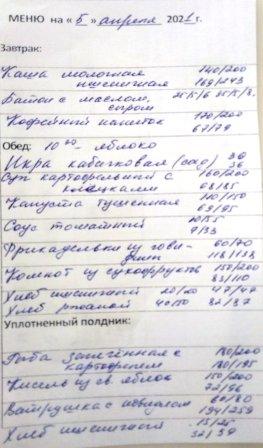 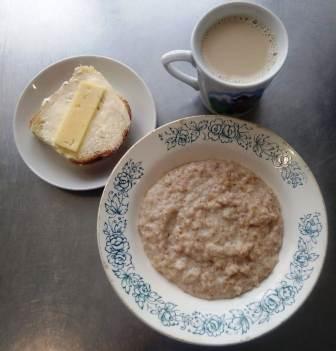 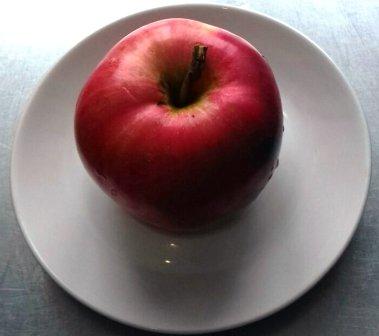                                                                              Обед                                                                         Уплотненный полдник 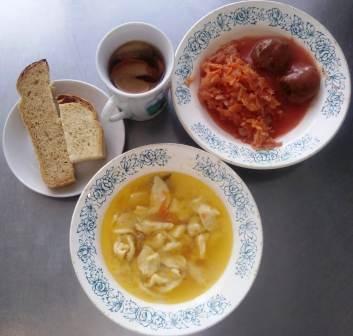 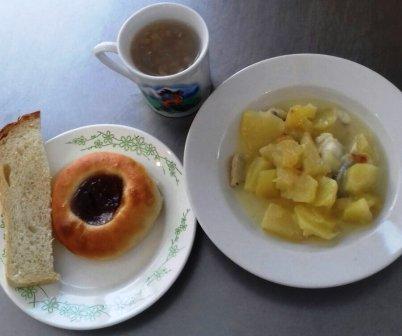 Вторник 6 апреля  2021г                                                                        Первый завтрак                                                          Второй завтрак                                              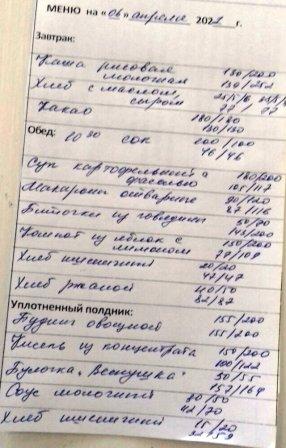 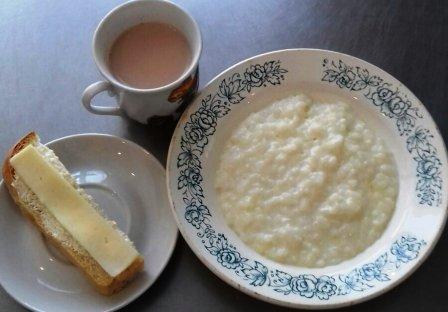 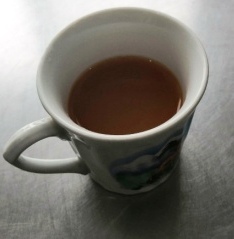                                                                              Обед                                                                         Уплотненный полдник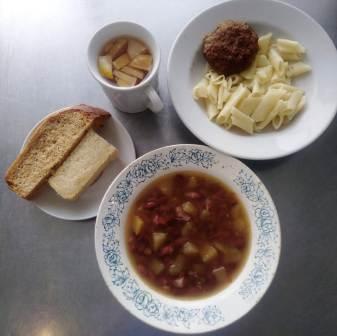 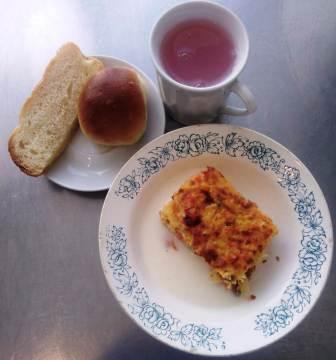 Среда 7 апреля 2021г                                                                        Первый завтрак                                                          Второй завтрак                                              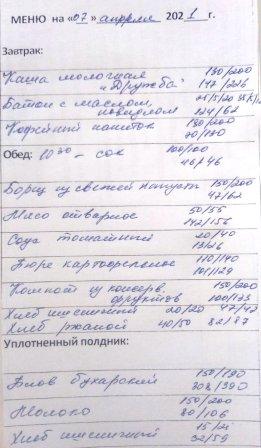 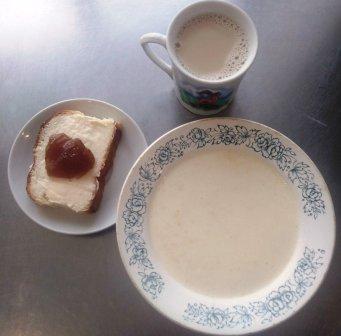 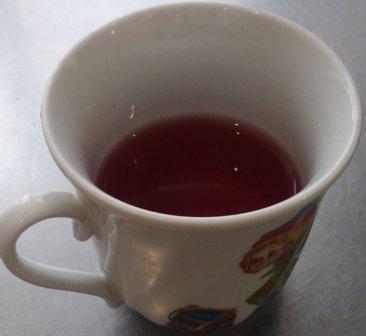                                                                                 Обед                                                                         Уплотненный полдник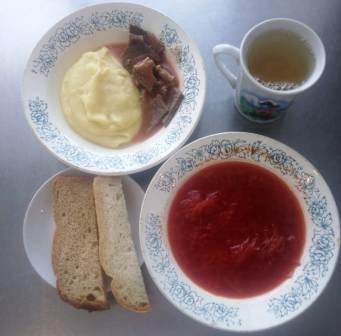 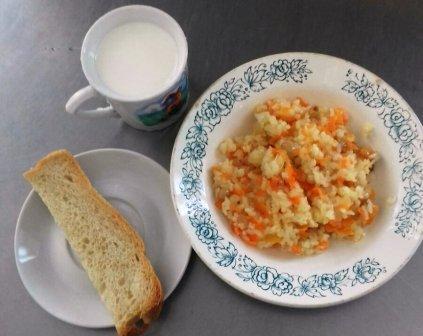 Четверг 8 апреля 2021г                                                                             Первый завтрак                                                        Второй завтрак                                                                                                     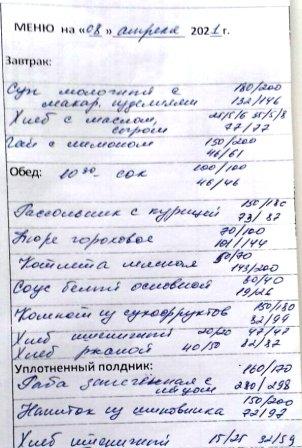 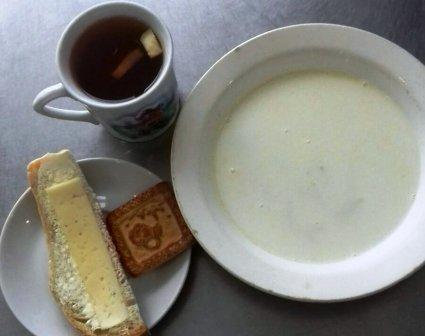                                                                      Обед                                                                         Уплотненный полдник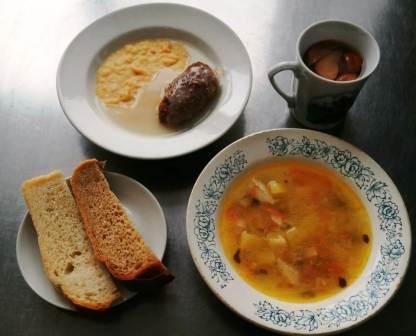 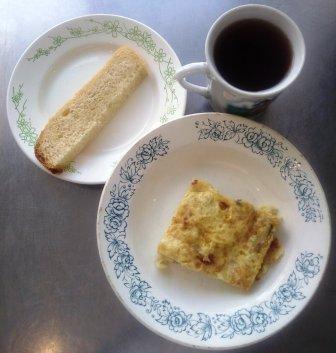 Пятница 9 апреля 2021г                                                                             Первый завтрак                                                        Второй завтрак                                                                                                     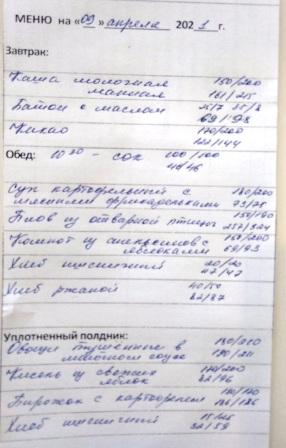 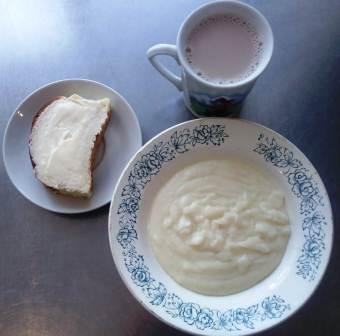                                                                           Обед                                                                         Уплотненный полдник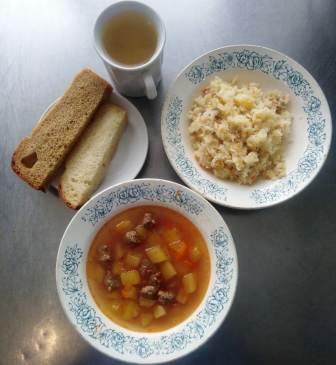 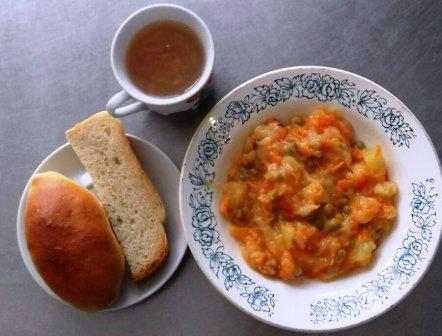 